Открытый урок по математике в 5 классеПредмет: математикаУровень образования: основное образованиеТема: «Сложение и вычитание смешанных чисел» ( второй урок по данной теме)Тип урока: урок - практикумФормы проведения урока: фронтальная, индивидуальная, самостоятельная, групповая.Участники: 5 классВремя проведения: 3 триместрЦель: развивать умения и навыки выполнять сложение и вычитание смешанных чисел.Планируемый результат обучения, в том числе и формирование УУД:-образовательные (формирование познавательных УУД):научить складывать и вычитать смешанные числа, определять основную информацию для  самостоятельного создания и использования алгоритмов деятельности;-воспитательные (формирование коммуникативных и личностных УУД):-умение сотрудничать с учителем и  сверстниками, полно и точно выражать свои мысли, владеть монологической и диалогической формами речи, воспитывать трудолюбие и ответственность;-развивающие (формирование регулятивных УУД):формирование и развитие мыслительных операций, развитие логического мышления.Познавательные УУД:поиск и выделение необходимой информации, структурирование знаний, осознанное и произвольное построение речевого высказывания, выбор способов решения задач, рефлексия способов и условий действия, анализ объектов и синтез.Коммуникативные УУД:инициативное сотрудничество  с учителем и сверстниками в поиске и сборе информации, умение полно и точно выражать свои мысли,  владение монологической и диалогической формами речи.Регулятивные УУД:планирование своей деятельности, прогнозирование  контроль, коррекция, оценка качества и уровня усвоения, результатов и саморегуляция.Личностные УУД:самоопределение, смыслообразование, нравственно-этическая ориентация.Основные понятия: смешанное число- 2  4/5, 2- целая часть,4/5- дробная часть.Оборудование: мультимедийная презентация, раздаточный материал.Ход урокаI. Организационный момент, приветствие, пожелания плодотворной работы.II. Актуализация знаний.– Вспомнить какие числа называются смешанными?слайд №1          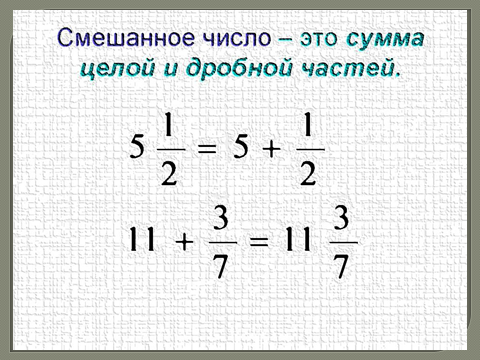 III. Работа по теме урока.-Вспомните алгоритм сложения смешанных чисел? Представь каждое слагаемое в виде суммы целой и дробной частей.Сложи отдельно целые части, затем дробные части слагаемых.Результат запиши в виде смешанного числа.Посмотри на дробную часть результата. Если дробь правильная, то ответ оставь таким.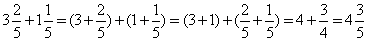 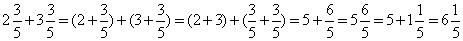 слайд №2          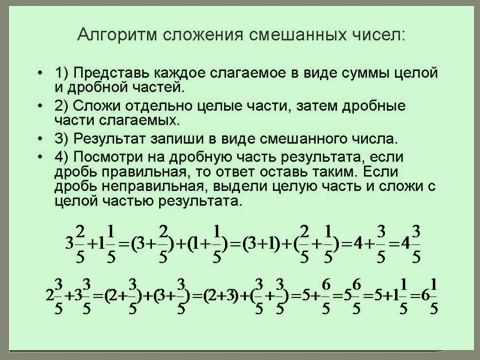 -Вспомните алгоритм вычитания смешанных чисел?Представь уменьшаемое и вычитаемое в виде суммы целой и дробной части.Из целой части уменьшаемого вычти целую часть вычитаемого.Из дробной части уменьшаемого вычти дробную часть вычитаемого.Полученные результаты сложить.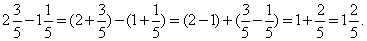 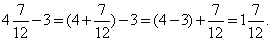 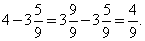 слайд №3           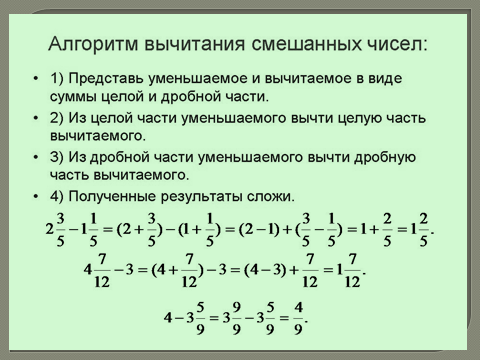 Итак, ребята, давайте сформулируем тему сегодняшнего урока.слайд №4           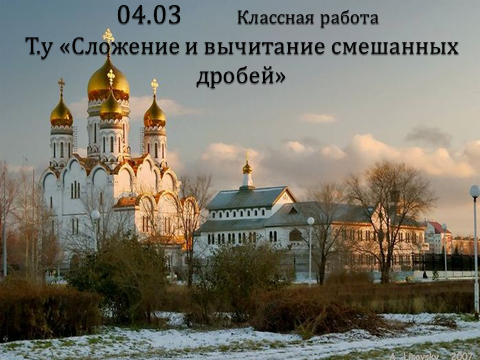 слайд №5          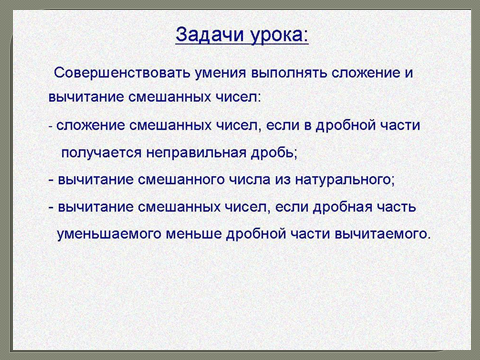 А сейчас,ребята, вы выполните тест, 10 мин.Слайд №6,7       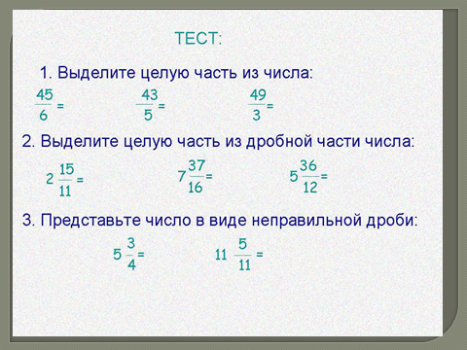 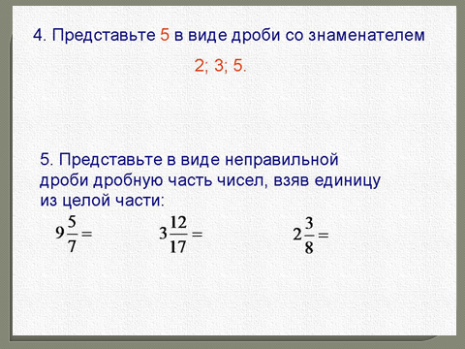 – Тест (пока ребята выполняют тест – 2-4 человека решают самостоятельную работу по индивидуальным карточкам необходимого и повышенного уровней, который они сами для себя определяют)Выделите целую часть из числа: .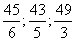 Выделите целую часть из дробной части числа: .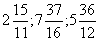 Представьте число в виде неправильной дроби: .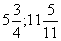 Представьте 5 в виде дроби со знаменателем 2; 3; 5.Представьте в виде неправильной дроби дробную часть чисел, взяв единицу из целой части: .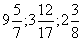 Работа в парах: поменялись тетрадями с соседом и выполнили проверку цветной ручкой, сверяясь с ответами на слайдах.Слайд №9,10       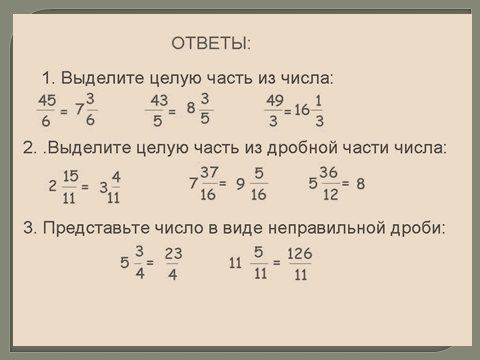 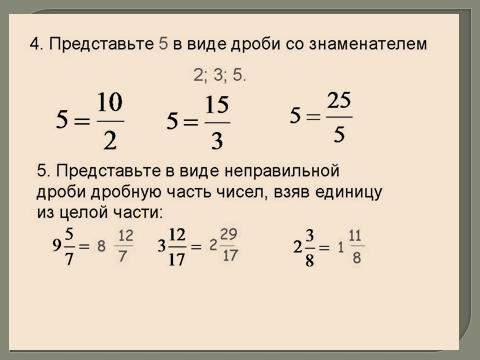 IV.  Решение задач.Ребята, многие из вас бывали в столице нашей Родины - Москве. А что является «сердцем» нашей столицы вам известно? Конечно же, Красная площадь? А вам известно, сколько башен есть на Красной площади? 20 башен и сейчас про две из них мы решим задачу. Слайд №11        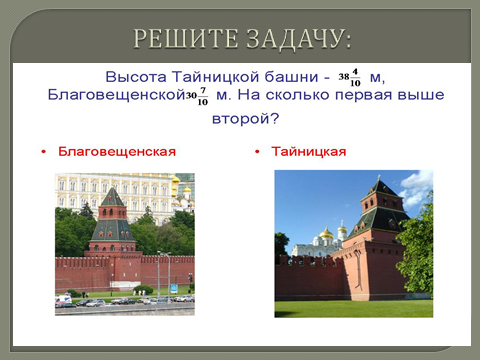 Высота Тайницкой башни – м, Благовещенской  м. На сколько первая выше второй?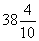 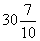 V.  Сейчас у нас  с вами работа в группах.Слайд 12             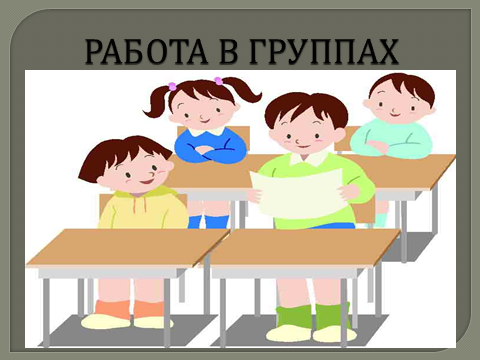 Группа получает раздаточный материал. Задание: решите примеры, полученные смешанные дроби расставьте в порядке возрастания, назовите слово, которое вы получили.КЛЮЧРасставь числа  в порядке возрастания, угадай слово:О чем говорит вам это слово?КЛЮЧРасставь числа  в порядке возрастания, угадай слово:О чем говорит вам это слово?КЛЮЧО чем говорит вам это слово?VI. Итог урока, рефлексия. Слайд 12                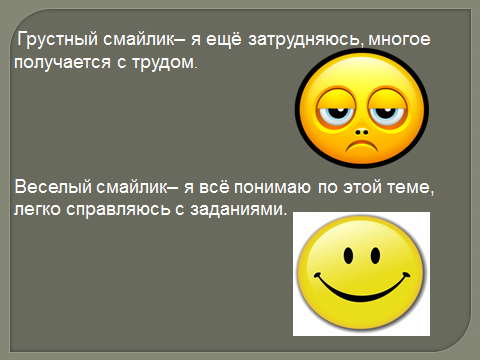 У вас на столах лежат смайлики, выберите тот, который сейчас вам больше подходитГрустный смайлик – я ещё затрудняюсь, многое получается с трудом.Веселый смайлик – я всё понимаю по этой теме, легко справляюсь с заданиями.VII. Домашнее задание. Слайд 13            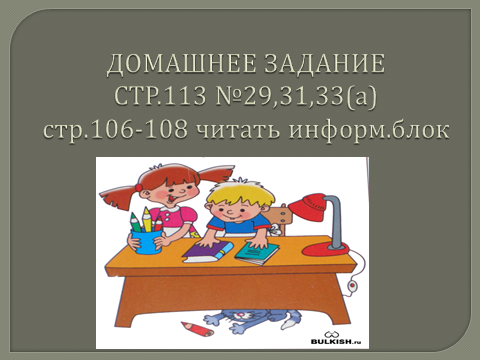 Стр.106-108 читать информац.блокСтр.113 №29,31,33(а)КАРТОЧКА № 1    (Н)Выполните сложение:а)   в)  Выполните вычитание:а)   в)  КАРТОЧКА № 2    (П)Выполните сложение:а)  в)  Выполните вычитание:а)  в)  1 группа1 группа1112352557361АИНРШМКУДП2 группа2 группа1145253271366АТЮРТВКЕДЧ3 группа3 группа41292153328613САЕРЕМНИДН